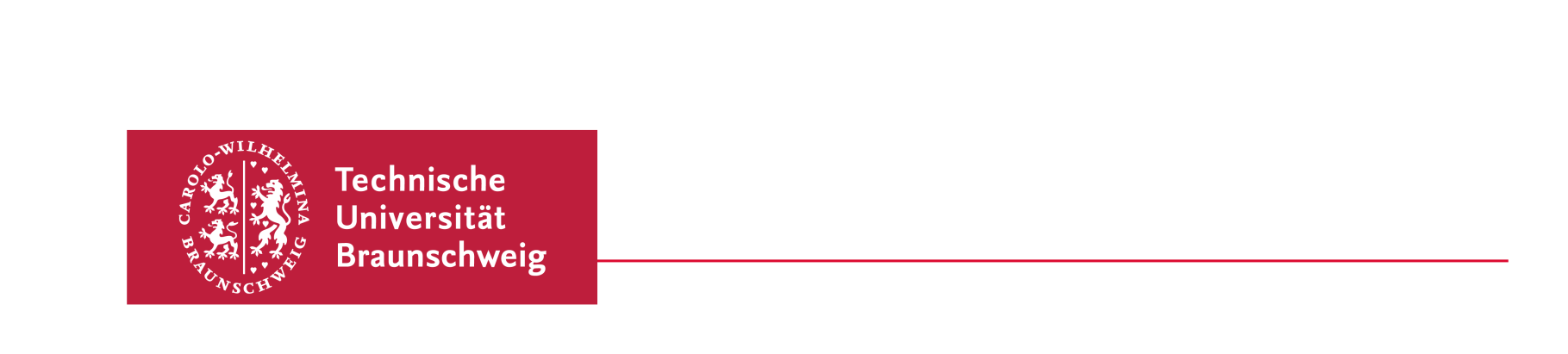 FEMentoring für NachwuchswissenschaftlerinnenBewerbungsprofil für MenteesNameBerufliche KontaktdatenBerufliche ZieleIhr berufliches Ziel / Ihr Karriere-Wunsch Ihr Fachgebiet / Ihre ForschungsschwerpunkteFür Sie wesentliche Stationen Ihres KarrierewegesWelche Themen interessieren Sie besonders? (Mehrfachnennungen sind möglich)	Berufungstraining 		Führungskompetenz	(Gehalts-)Verhandlung		Netzwerktraining	Drittmittelakquise		Karriereplanung    Work-Life-Balance				    Vereinbarkeit von Familie und Beruf	Weitere Erwartungen an das Mentoring-ProgrammWas motiviert Sie, an dem Programm teilzunehmen?Welche Ziele möchten Sie im Rahmen des Mentorings erreichen?Was ist Ihnen im Rahmen des Programms besonders wichtig?Welche Erwartungen haben Sie an Ihren*Ihre Mentor*in? Welche Kriterien sollte er*sier erfüllen, um Sie gut in Ihrem Anliegen unterstützen zu können? (Ist z. B. eine Habilitation Voraussetzung, soll Ihr*Ihre Mentor*in Betreuungs- oder Pflegeaufgaben wahrnehmen, soll er*sie besonders mit der Beantragung von Drittmitteln vertraut sein oder sind Ihnen andere Kriterien wichtig?)Bevorzugen Sie: 	 eine Mentorin 		 einen Mentor 		 egalMöchten Sie einen*eine Mentor*in vorschlagen?	Ja und zwar  	NeinFalls Sie mit nein antworten, möchten Sie einen*eine Mentor*in von 	der TU Braunschweig 					einer Fachhochschule	einer anderen Universität 				einer ForschungseinrichtungEinwilligung	Ich bin einverstanden, dass meine Daten ausschließlich zur Vorbereitung und Durchführung des FEMentoring verwendet und nach vorheriger Rücksprache zu Vermittlungszwecken an einen passenden*eine passendende Mentor*in weitergegeben werden. Meine Daten werden selbstverständlich vertraulich behandelt. Ich bin weiterhin einverstanden, dass meine Daten für anonymisierte statistische Erhebungen genutzt werden dürfen. Die Speicherung der personenbezogenen Daten erfolgt ausschließlich zum Zweck der Teilnahme am Programm. Die Daten werden gemäß des Löschkonzepts der Stabsstelle Chancengleichheit gelöscht.	Darüber hinaus erkläre ich mich einverstanden, dass meine beruflichen Kontaktdaten an die anderen Programmteilnehmenden in Form einer Teilnahmeliste (Name, Institution, Telefonnummer und E-Mail-Adresse) zur Erleichterung der Vernetzung und Kommunikation weitergeben werden. Ich erkläre mich außerdem bereit, an der Evaluation des Programms teilzunehmen. Rechte der Betroffenen gemäß §§ 15-21 EU-DSGVO:Ich bin berechtigt, gegenüber der Stabsstelle Chancengleichheit der TU Braunschweig um umfangreiche Auskunftserteilung zu den zu meiner Person gespeicherten Daten zu ersuchen. Ich kann jederzeit gegenüber der Stabsstelle Chancengleichheit der TU Braunschweig die Berichtigung, Löschung oder Sperrung einzelner personenbezogener Daten verlangen. Ich kann darüber hinaus jederzeit ohne die Angabe von Gründen von meinem Widerspruchsrecht Gebrauch machen und die erteilte Einwilligungserklärung mit Wirkung für die Zukunft abändern oder gänzlich widerrufen. Ich kann den Widerruf entweder postalisch oder per E-Mail übermitteln.________________________________________________Datum und UnterschriftBitte senden Sie den ausgefüllten und unterschriebenen Profilbogen sowie einen Lebenslauf mit akademischem Werdegang ans Gleichstellungsbüro:Stabsstelle Chancengleichheit der TU BraunschweigFEMentoring Minka PawlikBültenweg 1738106 BraunschweigTel:  0531 391- 4537Fax: 0531 391- 8171m.pawlik@tu-braunschweig.dewww.tu-braunschweig.de/FEMentoringEine Bewerbung per E-Mail ist ebenfalls möglich.FEMentoring